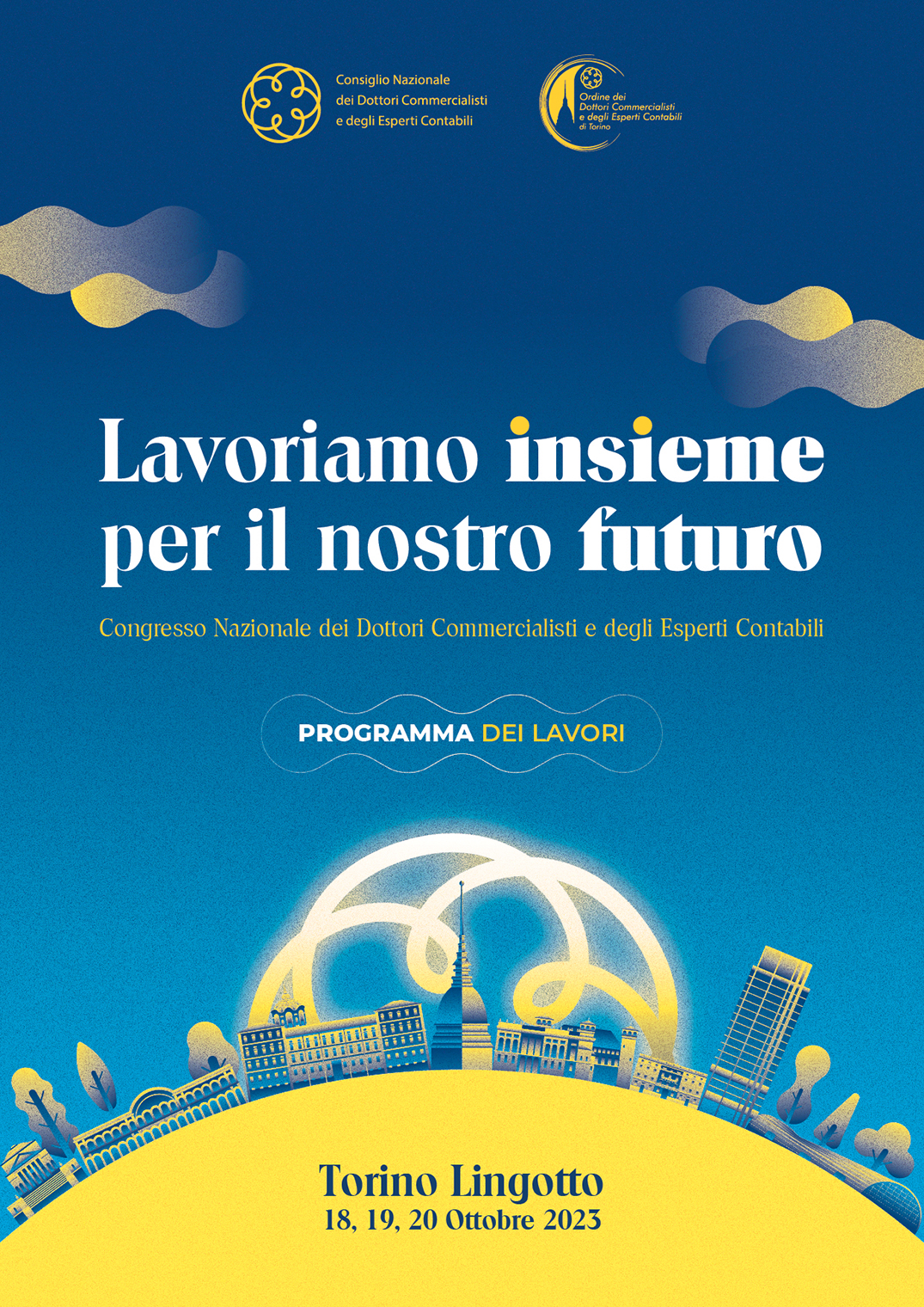 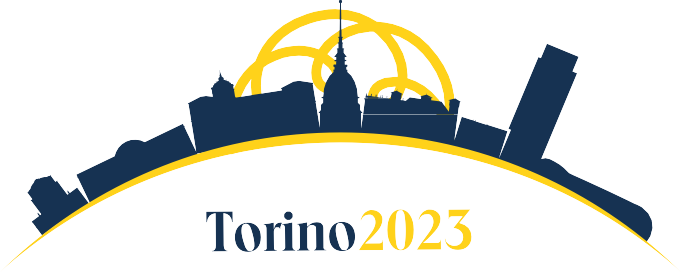 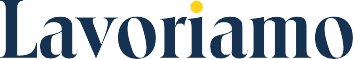 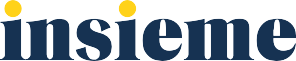 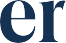 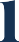 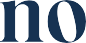 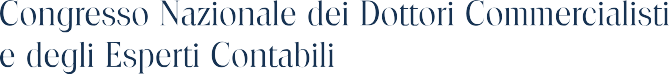 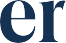 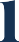 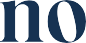 PROGRAMMAMERCOLEDÌ 18 OTTOBRE12.00Accoglienza e registrazione14.30 - 15.00Saluti e apertura lavoriLUCA ASVISIO, Presidente ODCEC TorinoSaluto delle Autorità15.00 - 15.45Dialogo tra ELBANO DE NUCCIO, Presidente CNDCEC e BARBARA CAPPONI, Giornalista RAI-TG116.00 - 18.30Sessione plenaria - AuditoriumSOSTENIBILITÀ: SFIDE E OPPORTUNITÀ PER PROFESSIONISTI E IMPRESEPrima sessione:Modera:ISIDORO TROVATO, Corriere della SeraIntervengono:MARCELLO BESSONE, Dirigente MEF - Dipartimento Ragioneria dello StatoCHIARA DEL PRETE, Presidente Technical Expert Group (TEG) EfragALESSANDRO LAI, Presidente Osservatorio Italiano Business Reporting (OIBR) e Osservatorio Sostenibilità CNDCECPAOLO MARULLO REEDTZ, Presidente Comitato Sostenibilità Organismo Italiano Contabilità (OIC)EELCO VAN DER ENDEN, CEO Global Reporting Initiative (GRI)ANDREA VENTURELLI, Presidente Gruppo Bilanci e Sostenibilità (GBS)GIAN LUCA GALLETTI, Consigliere CNDCEC Delegato allo Sviluppo SostenibileSeconda sessione:Modera:LAURA LA POSTA, Il Sole 24 OreIntervengono:PAOLO BIANCONE, Prof. Ordinario Dipartimento di Management Università TorinoMARA BUCCIARELLI, Head Risk Management Poste ItalianeDONATELLA BUSSO, Prof. Ordinario Dipartimento di Management Università TorinoANGELO RICCABONI, Prof. Ordinario di Economia aziendale Università di SienaANNA MARIA ROSCIO, Executive Director Sales & Marketing Imprese Intesa SanpaoloANTONIO SALVI, Prof. Ordinario di Finanza Aziendale Dipartimento di Management Università Torino20.00 - 23.00SERATA E CENA CONVIVIALE CON SPETTACOLO, OVAL LINGOTTOGIOVEDÌ 19 OTTOBRE09.30Sessione Plenaria - AuditoriumIL FISCO CHE VERRÀ9.30 - 11.15Delega fiscale - Commercialisti e politica a confrontoModera:ANDREA BIGNAMI, SKY TG24Intervengono:ALBERTO GUSMEROLI, Presidente Commissione Attività Produttive Camera dei Deputati e Responsabile Unità Fisco LegaMAURIZIO LEO, Viceministro dell’Economia e delle FinanzeLUIGI MARATTIN, Capogruppo Italia Viva-Azione, Commissione Bilancio Camera dei DeputatiANTONIO MISIANI, Vicepresidente Commissione Bilancio Senato della Repubblica, Responsabile Economia e Finanze Partito DemocraticoCLAUDIA PORCHIETTO, Responsabile Nazionale Dipartimento Politiche Industriali Forza ItaliaMARIO TURCO, Vicepresidente Movimento 5 Stelle, Commissione Finanze Senato della RepubblicaELBANO DE NUCCIO, Presidente CNDCECSALVATORE REGALBUTO, Tesoriere CNDCEC Delegato Area Fiscalità, Componente Comitato Tecnico MEF per l’Attuazione della Riforma Tributaria11.30 - 13.30Delega fiscale - Il percorso dei decreti attuativi - La cooperative compliance: un nuovo orizzonte anche per la professioneModera:JEAN MARIE DEL BO, Il Sole 24 OreIntervengono:VINCENZO CARBONE, Agenzia delle Entrate, Capo Divisione Aggiunto Divisione ContribuentiGIANFRANCO FERRANTI, Docente Scuola Nazionale dell’Amministrazione, Coordinatore Commissione Esperti IRPEF del Comitato Tecnico MEF per l’Attuazione della Riforma TributariaMASSIMO FERRARI, Direttore Affari Fiscali PirelliLUIGI MAROTTA, Responsabile Fiscale Italia Gruppo EnelLUCA MIELE, Dottore Commercialista, Componente Commissione Imposte Dirette CNDCEC, Componente Comitato Tecnico MEF per l’Attuazione della Riforma TributariaENRICO ZANETTI, Dottore Commercialista, Consigliere Ministro dell’Economia e delle Finanze, Componente Comitato Tecnico MEF per l’Attuazione della Riforma TributariaROSA D’ANGIOLELLA, Consigliera CNDCEC Delegata Area Contenzioso Tributario, Componente Comitato Tecnico MEF per l’Attuazione della Riforma TributariaSALVATORE REGALBUTO, Tesoriere CNDCEC Delegato Area Fiscalità, Componente Comitato Tecnico MEF per l’Attuazione della Riforma Tributaria13.30 - 15.00LIGHT LUNCH, PADIGLIONE 3, LINGOTTO FIERE15.15 - 17.30Sessione Plenaria - AuditoriumLE PROSPETTIVE DEL LAVORO INTELLETTUALE NELL’ERA DELL’INTELLIGENZA ARTIFICIALEModera:SIMONA D’ALESSIO, collaboratrice ANSA e Italia OggiIntervengono:Don ANDREA CIUCCI, Coordinatore Pontificia Accademia per la VitaBRUNO FRATTASI, Prefetto, Direttore Generale Agenzia per la Cybersicurezza NazionaleMASSIMILIANO GRANIERI, Prof. Ordinario Diritto Privato Comparato Università degli Studi di BresciaCARLO MASONE, Assistant Professor in Artificial Intelligence and Robotics Politecnico di TorinoLAURA PALAZZANI, Prof. Ordinario Filosofia del Diritto Università LUMSACLAUDIO RORATO, Direttore Osservatorio Professioni Digitali Politecnico di MilanoMARTA SCHIFONE, Capogruppo Commissione Lavoro Camera dei DeputatiPIERGIORGIO VALENTE, Chair Tax Technology CFE Tax Advisers Europe, Prof. Straordinario Link Campus UniversityFABRIZIO ESCHERI, Consigliere CNDCEC Delegato Area Innovazione Digitalizzazione degli Studi Professionali e delle Imprese17.30 - 18.30Workshop esperienziale su IA (con la collaborazione tecnico-scientifica di Sistemi Spa)16.00 - 17.00Workshop parallelo - Sala LondraGLI STRUMENTI DI GESTIONE DELLA SOSTENIBILITÀSessione coordinata da LARA TARQUINIO, Prof. Ordinario di Economia Aziendale Università ChietiPescara - Presidente Comitato Scientifico GBS20.30CENA DI GALA, REGGIA DI VENARIA (su iscrizione opzionale)VENERDÌ 20 OTTOBRE10.00 - 12.00Sessione Plenaria - AuditoriumPNRR, UNA SFIDA DA VINCEREITALIA, EUROPA, MONDO: LE PROSPETTIVE MACRO ECONOMICHE TRA TENSIONI GLOBALI E NUOVE OPPORTUNITÀIntervengono:MARINA ELVIRA CALDERONE, Ministro del Lavoro e delle Politiche SocialiRAFFAELE FITTO, Ministro per gli Affari Europei, il Sud, le Politiche di Coesione e il PNRRGILBERTO PICHETTO FRATIN, Ministro dell’Ambiente e della Sicurezza Energetica dell’ItaliaADOLFO URSO, Ministro delle Imprese e del Made in Italy(attesa la conferma di ulteriori eminenti personalità)LUCA ASVISIO, Presidente ODCEC Torino ELBANO DE NUCCIO, Presidente CNDCEC12.15 - 13.00Conclusioni e chiusura